Артековцы завершают год большой экологической акцией20 декабря 2021 годаСотрудники «Артека» выбирают экологичный образ жизни и продвигают его среди своих воспитанников. А один из принципов эко-френдли – своевременное и грамотное расхламление пространства. С 16 по 18 декабря в лагерях детского центра прошел большой сбор пластика и макулатуры. За три дня собрали почти три тысячи килограммов бумаги, пластиковых бутылок и пластиковых крышек.«Беречь природу и сохранять историю – это одно дело. Большая доля работы с детьми в детском центре направлена именно на воспитание патриотичного и экологически ответственного поколения. Своим примером мы обучаем детей азам экологической грамотности», – считает директор «Артека» Константин Федоренко.Экологическую акцию поддержали сотрудники детских лагерей и разных структурных подразделений «Артека». В канун Нового года все привели в порядок рабочие места – дружно, весело, с пользой для окружающей среды. В пункты приема на территории детского центра принесли 2700 кг макулатуры, 22 кг пластиковых бутылок, 33 кг пластиковых крышек.«Задача акции – привлечь внимание людей к ресурсосбережению, заставить задуматься о ценности природных ресурсов, внести вклад в развитие вторичной переработки отходов. Кроме того, это просвещение юного поколения. Мы показываем детям пример ответственного потребления и активной гражданской позиции в стремлении сохранить окружающую среду», – отмечает руководитель студии «Эко-Артек» Александр Акунин.Самые активные участники акции побывают на экскурсии по Южному берегу Крыма, посетят мастер-классы, обучатся верховой езде, поучаствуют в фотосессии, получат артековский мерч и другие подарки. Но важней всего – возможность сделать что-то во благо того места, где все мы живем и работаем. Собранные материалы будут переданы на переработку, а вырученные средства пойдут на посадку деревьев. Кампания по озеленению детского центра продолжается круглый год, ее поддерживают не только сотрудники и гости детского центра, но и артековцы – школьники из разных регионов страны. С особым удовольствием в посадках участвуют ребята из профильных экологических отрядов. Так, в 14-ю смену «Новый год стучится в двери» победители эко-битвы, отряд из детского лагеря «Лазурный», высадил пять кусов церциса канадского рядом со спортивным стадионом комплекса лагерей Горный. Уже следующей весной багряник зацветет, наполняя «Артек» яркими красками.Акции по раздельному сбору мусора и озеленению детского центра реализованы в рамках проекта «Эко-Артек», направленного на экологическое просвещение, формирование новой экологической культуры у обучающихся и сотрудников детского центра, приобщение их к грамотному потреблению природных ресурсов.Справочно:1-2 декабря в Международном детском центре «Артек» стартовала 14 смена «Новый год стучится в двери», которая подарит детям атмосферу предстоящего любимого зимнего праздника. Смена продлится до 21-22 декабря. Участниками смены стали 1627 школьников из разных регионов страны.С 2017 года путевки в Международный детский центр «Артек» распространяются в качестве поощрения за достижения активных детей посредством АИС «Путевка» на основе электронного портфолио. За 2017–2021 гг. в системе зарегистрировано почти 480 тысяч детей со всей России. В 2021 году МДЦ «Артек» готов принять 32 000 детей в рамках 15 смен. В «Артеке» созданы все условия эпидемиологической безопасности.Контакты для СМИКонтакты для СМИОфициальные ресурсы МДЦ «Артек»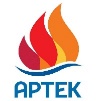  +7 978 734 0444 press@artek.orgОФИЦИАЛЬНЫЙ САЙТ АРТЕКАФОТОБАНК АРТЕКАYOUTUBEINSTAGRAMVKFACEBOOK